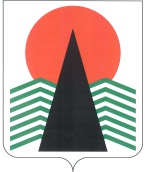 Муниципальное образование Нефтеюганский районГЛАВАНефтеюганского  района  ПОСТАНОВЛЕНИЕг.НефтеюганскО внесении изменений в постановление Главы Нефтеюганского района от 18.06.2013 № 75-п В соответствии с Федеральным законом от 21.07.2014 № 212-ФЗ «Об основах общественного контроля в Российской Федерации», в целях исполнения пункта 1.3 заседания Постоянной комиссии Совета при Губернаторе Ханты-Мансийского автономного округа - Югры по развитию местного самоуправления                                          в Ханты-Мансийском автономном округе - Югре  п о с т а н о в л я ю:1.	Внести в приложение к постановлению Главы Нефтеюганского района от 18.06.2013 № 75-п «Об Общественном совете Нефтеюганского района»                                   (с изменениями на 08.06.2015 № 50-п-нпа) изменения, изложив пункт 4.6 раздела 4                   в следующей редакции:«4.6.	Членами Общественного совета не могут быть лица, замещающие государственные должности Российской Федерации и субъектов Российской Федерации, должности государственной службы Российской Федерации и субъектов Российской Федерации, и лица, замещающие муниципальные должности и должности муниципальной службы, а также другие лица, которые в соответствии с Федеральным законом от 4 апреля 2005 года № 32-ФЗ «Об Общественной палате Российской Федерации» не могут быть членами Общественной палаты Российской Федерации.».2.	Настоящее постановление вступает в силу после официального опубликования в газете «Югорское обозрение».3.	Контроль за выполнением постановления осуществляю лично. Глава Нефтеюганского  района						  В.Н.Семенов13.07.2015№   65-п-нпа   .